                                                                                                              КАРАР                                                                                     РЕШЕНИЕ								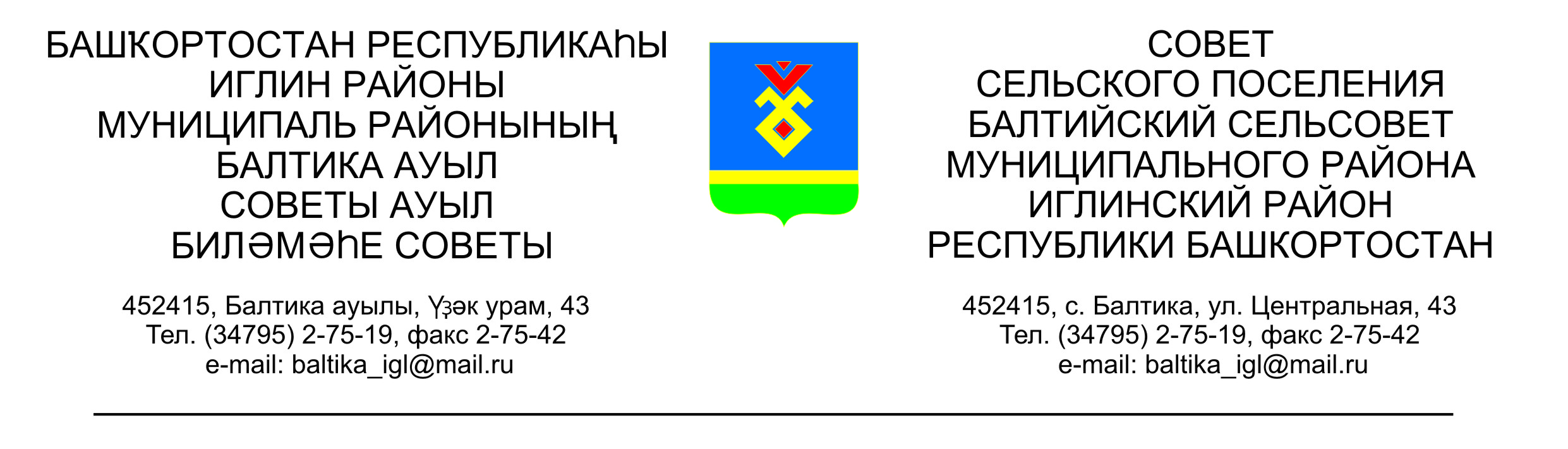 Совета сельского поселения Балтийский сельсовет муниципального района Иглинский район Республики БашкортостанО внесении изменений в решение Совета сельского поселения Балтийский сельсовет муниципального района Иглинский район Республики Башкортостан от 23.12.2015 №57 « Об утверждении правил землепользования и застройки  сельского поселения Балтийский сельсовет  муниципального района Иглинский район Республики Башкортостан»      В соответствии с Федеральным законом  «Об общих принципах организации местного самоуправления в Российской Федерации» заслушав и обсудив информацию главы сельского поселения Балтийский сельсовет Карунос В.Н., Совет сельского поселения  Балтийский сельсовет муниципального района   Иглинский район Республики Башкортостан решил:	1.Внести следующие изменения в п.6 ст.40  Правил  землепользования и застройки  сельского поселения Балтийский сельсовет  муниципального района Иглинский район Республики Башкортостан:- в  четвертом абзаце «не менее чем на два года» заменить на «не менее чем на три года» 2. Настоящее решение обнародовать в здании администрации сельского поселения Балтийский сельсовет по адресу: Республика Башкортостан, Иглинский район, с.Балтика, ул. Центральная, д.43 и на официальном сайте администрации сельского поселения Балтийский сельсовет.3. Контроль за исполнением настоящего решения возложить на Постоянную комиссию Совета по земельным вопросам, благоустройству и экологии (Председатель – Бугвин И.М.Глава сельского поселения                                                       В.Н.Карунос«22» декабря 2016 г.№ 177